3D-Drucker Projekt „Fabrikatoren-Schule“EndberichtZeitplan / AblaufDidaktisches KonzeptEinbettung des Projekts in LehrpläneWissenschaftliche Einbettung des ProjektsEvaluationGewonnene Erkenntnisse / AusblickGünther Schwarz, Günter Maresch07.07.2015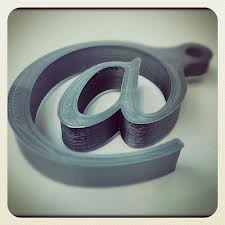 InhaltsverzeichnisEinführungAle konkrete Ziele der Arbeitspakete von den beiden Autoren wurden im Projektplan folgende ausgewiesen:Ziel: Entwicklung eines pädagogischen Konzeptes zur Einführung von 3D-Druckern in der Pflichtschule und in der AHS.Detailziele:   Beobachtung der Bau-WorkshopsPädagogischer Leitfaden zur Druckerpräsentation in AHS, NMS und VSBegleitung von Workshops mit Drucker-Präsentation in NMS und VSErarbeitung eines pädagogischen Konzeptes zur Implementierung von 3D-Druck im SchlussberichtSämtliche Zielen konnten in diesem Projekt erreicht werden und an vielen Stellen übertroffen werden.Der kompakte Bericht weist den Zeitplan des Projekts und der 12-wöchigen Schulungen der SchülerInnen für die AHS und die NMS den Ablauf des Einsatzes an den Schulen (für den unterschiedlichen Einsatz für didaktische und professionelle 3D-CAD-Software)viele Projektideen für die SchülerInnendie Einbettung in die Lehrplänedie wissenschaftliche Einbettung des gesamten Projekts hinsichtlich der Förderung des Raumvorstellungsvermögens und der Schulung von Kompetenzen Konzept der Evaluationaus.Herzlichst Günther SchwarzGünter Maresch    Druckerbau-Workshop für LehrendeBei den 3D-Druckerbau-Workshops – angeleitet durch 3D-Drucker-Experten – konnten Lehrende der Projektklassen selbst 3D-Drucker bauen und somit für Ihre Klassen bereits einsatzfähige Geräte zur Verfügung stellen. Die Workshops wurden für den Zusammenbau der 3D-Drucker-Bausätzeden pädagogischen Austausch für den Einsatz der 3D-Drucker in den Klassendas Anfertigen von Probeausdrucken unddas Sammeln von Anregungen/Hinweisen (z.B. zur Wartung) durch die Expertengenutzt.  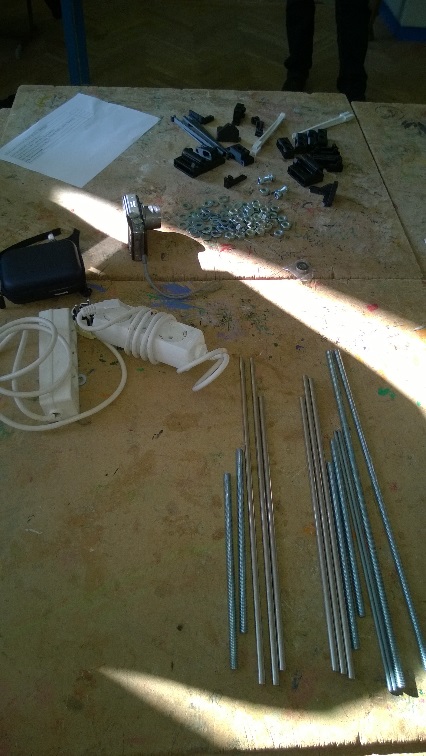 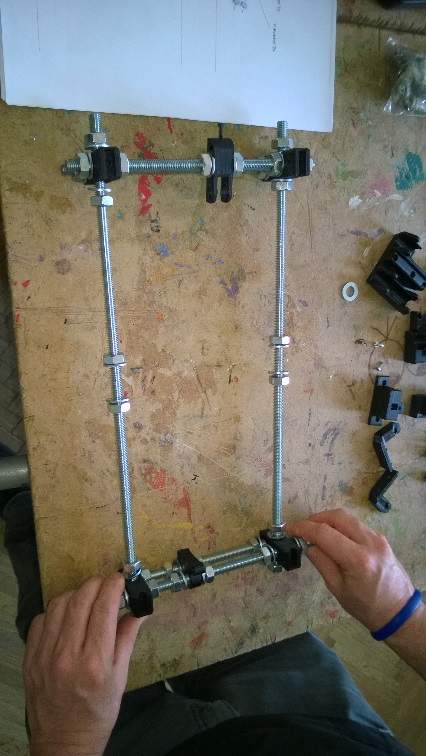 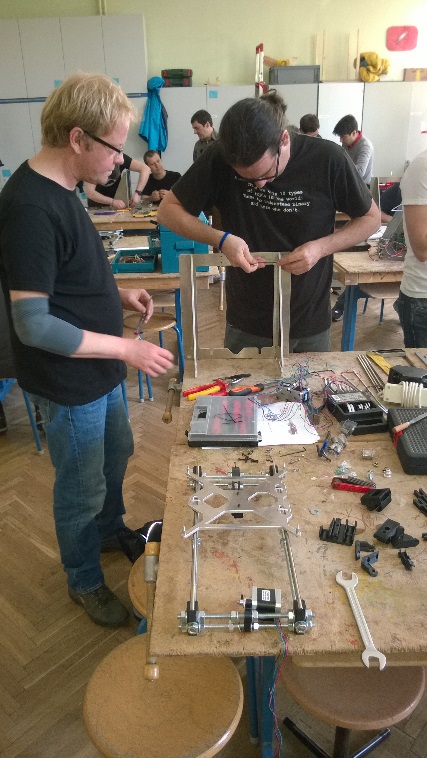 Abbildungen: Bilder aus einen 3D-Drucker-Workshop für Lehrende an der NMS Vöcklabruck am 17. und 18.03.2014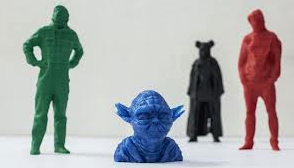 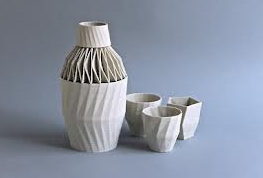 Einsatz der 3D-Druckers in den GymnasienFür die Vorbereitungen auf den Einsatz des 3D-Druckers werden 12 Wochen kalkuliert. Das sollte ziemlich genau die Wochenstundenanzahl sein, die tatsächlich im Wintersemester einer Klasse in einem einstündigen Gegenstand (hier: Geometrisches Zeichnen) zur Verfügung steht. Zwei mögliche inhaltlich aufbauende Abfolgen der 12 Wochen werden unten beispielhaft skizziert.Der Unterschied bei den beiden Planungen besteht im verschiedenartigen Einsatz von 3D-CAD-Softwareprodukten. Bei der ersten Planung wird eine didaktische 3D-CAD-Software (SketchUp) verwendet. Bei der zweiten Planung kommt eine professionelle 3D-CAD-Software (MicroStation) zum Einsatz.Skizzenhafte Planung 1 – didaktische 3D-CAD-Software (SketchUp)Woche 1: 	Einführung in SketchUp Woche 2:	2D-Grundobjekte (ebene Objekte) erstellen und Raumtransformationen durchführen Woche 3:	3D-Grundobjekte (Raumobjekte) erstellen und Raumtransformationen durchführen Woche 4: 	Bemaßte Raumobjekte generieren Woche 5:	Zusammengesetze Raumobjekte (Walmdach, Tschupikwürfel, Häuser mit Anbau, Turmdächer,…) erstellen Woche 6:	Planung der Projektarbeit für den 3D-Drucker und den Modellierwettbewerb (Themenfeld, Größe, Stundenaufwand,…)  	Wie groß darf maximal ein Objekt für den 3D-Druck sein?Woche 7: 	Erste Freihandskizzen und Rohentwürfe in SketchUp der ProjektarbeitWoche 8:	Verfeinerung des Rohentwurfs (Freihand und ev.SketchUp)Woche 9:	Arbeit am Projekt in SketchUp IWoche 10: 	Arbeit am Projekt in SketchUp IIWoche 11:	Arbeit an der Präsentation des Projektes, Vorstellung des 3D-Druckers (Welche Arten von 3D-Druckern gibt es?, Funktionsweise, Dateiformat, Wartung, Kosten, …)Woche 12:	Dokumentation, 3D-Ausdruck, Einreichung, Fertigstellung der Projektpräsentation Skizzenhafte Planung 2 – professionelle 3D-CAD-Software (MicroStation)Woche 1: 	Einführung in MicroStation (Installation, seed-Datei, Menüführung, Programm-Oberfläche)Woche 2:	Generierung von Raumobjekten (Grundobjekten) und einfache Raumtransformationen (inkl. Akku-Draw)  Woche 3:	Generierung von Raumobjekten, Raumtransformationen und Boolesche Operationen  Woche 4: 	Raumtransformationen, Boolesche Operationen und Schnitte/Durchdringungen   Woche 5:	Konstruktion von komplexen (zusammengesetzten) Raumobjekten  Woche 6:	Planung der Projektarbeit für den 3D-Drucker und den Modellierwettbewerb (Themenfeld, Größe, Stundenaufwand,…)  	Wie groß darf maximal ein Objekt für den 3D-Druck sein?Woche 7: 	Erste Freihandskizzen und Rohentwürfe in MicroStation der ProjektarbeitWoche 8:	Verfeinerung des Rohentwurfs (Freihand und ev. MicroStation)Woche 9:	Arbeit am Projekt in MicroStation IWoche 10: 	Arbeit am Projekt in MicroStation IIWoche 11:	Arbeit an der Präsentation des Projektes, Vorstellung des 3D-Druckers (Welche Arten von 3D-Druckern gibt es?, Funktionsweise, Dateiformat, Wartung, Kosten, …)Woche 12:	Dokumentation, 3D-Ausdruck, Einreichung, Fertigstellung der Projektpräsentation Projektideen für Unter- und OberstufeGestaltung eines SchachbrettsGestaltung von Brettspielen, ev. Erfindung eines eigenen Brettspiels inkl. FigurenGestaltung von SchmuckgegenständenKonstruktion eines feierlich dekorierten „Festtagstisches“Konstruktion eines Wohnzimmers (Modellierung eines existenten oder Erfindung eines neuen Wohnzimmers) inkl. Einrichtungsgegenstände (Möbel, Beleuchtung, Dekoration,…)Modellierung eines eigenen Zimmers (Modellierung eines existenten oder Erfindung eines neuen eigenen Zimmers) inkl. Einrichtungsgegenstände (Schreibtisch, Bett,…)Gestaltung Sportgerätes (entweder Nachmodellierung eines vorliegenden Gerätes oder Kreation eines neu erfundenen Sportgerätes)Gestaltung eines Stadtteils (entweder Modellierung eines möglichst authentischen Modells eines existenten Stadtteils oder Gestaltung eines neu erfundenen Stadtteils)3D-Modellierung der eigenen Schule3D-Modellierung eines Hauses (Modellierung eines existenten Hauses oder Modellierung eines neu entworfenen Hauses oder auch Modellierung eines Anbaus eines existenten Hauses 3D-Modellierung eines existenten historischen Gebäudes (Burg, Tempel,…)Modellierung eines Schichtenmodells eines Geländes; Erweiterungsmöglichkeit: Entwurf einer Brücke in dieses GeländeEntwurf eines Fortbewegungsmittels (Auto, Rad, Motorrad, Scooter,…)Modellierung von unmöglichen Figuren (Impossibilies)Entwurf eines eigenen LogosEntwurf eines eigenen Stempels (mit eigenem Logo bzw. Schriftzug oder Initialien)Speziell für die Oberstufe: Modellierung mittels Anaglyohen       Eine weitere Projektidee: „3D-Drucker meets Modellierwettbewerb“Alljährlich findet der österreichweite Modellierwettbewerb statt. In fünf Kategorien ((1) Sekundarstufe 1 – Hauptschule/AHS-Unterstufe; (2) Sekundarstufe 2 - AHS-Oberstufe; (3) Sekundarstufe 2 – BHS, (4) Sekundarstufe 2 - didaktische Software (GAM, CAD3D) und (5) Volksschule) können SchülerInnen zu einem vorgegeben Themenfeld Geometrie-Projekte, welche mit einer 3D-CAD-Software erstellt wurden, einreichen. Der Einreichschluss ist jeweils im April und ist konkret unter http://modellierwettbewerb.schule.at/ angegeben. Unter http://modellierwettbewerb.schule.at/  können zudem weitere Detailinformationen zum Wettbewerb (SiegerInnen der vergangenen Jahre, Galerie uvm) entnommen werden.Eine inhaltliche Zusammenführung der Arbeit mit dem 3D-Drucker und an einem Projekt für den österreichweiten Modellierwettbewerb bietet sich ideal an. SchülerInnen, die mit einer 3D-CAD-Stoftware an einem Projekt für den österreichischen Modellierwettbewerb arbeiten, könnten das eingereichte Projekt mit einem 3D-Drucker ausdrucken, wodurch die Projekteinreichung bei etwaigen Präsentationen in der Klasse, bei der Landessiegerehrung oder bei der Bundessiegerehrung eine deutliche Aufwertung erfahren würden. Selbst bei der Einreichung zum Modellierwettbewerb könnten bereits Fotos des 3D-Ausrucks mitgeschickt werden.        Beispiele für Projektrealisierungen mit dem 3D-Drucker und fächerübergreifende Projekte Beispiele für Projektrealisierungen mit dem 3D-Drucker können der nachstehenden Fotogalerie entnommen werden.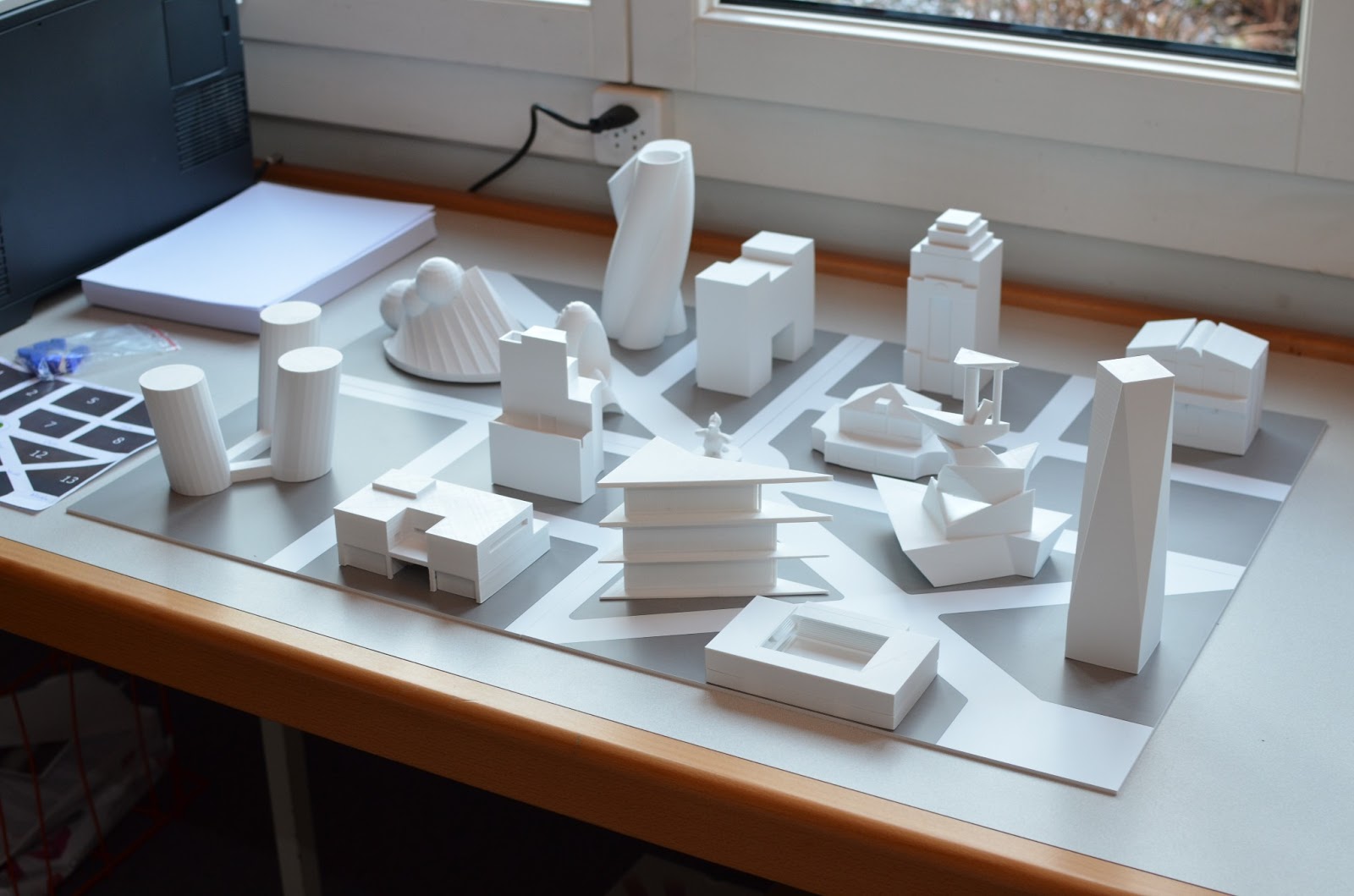 GZ: 	Konstruktion und DruckTEW: 	Bauteile, Karosserie, Zahnräder, Gehäuse, BE: 	Architektur, 3D Kunstwerke – PlastikPhysik:	Mechanik mit Berechnungen, Getriebe, Lenkung, GSK: 	Burg, Hist. Bedeutende PersonenM: 	Funktionen druckenSpielsteine druckenCH: 	Atommodelle, MoleküleGWK: 	Höhenschichtlinien – Geländemodelle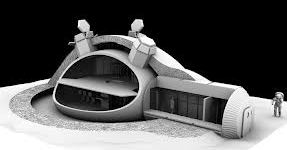 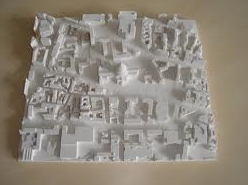 Einsatz der 3D-Druckers in den NMSFür die Vorbereitungen auf den Einsatz des 3D-Druckers werden 12 Wochen kalkuliert. Das sollte ziemlich genau die Wochenstundenanzahl sein, die tatsächlich im Wintersemester einer Klasse in einem einstündigen Gegenstand (hier: Geometrisches Zeichnen) zur Verfügung steht. Zwei mögliche inhaltlich aufbauende Abfolgen der 12 Wochen werden unten beispielhaft skizziert.Der Unterschied bei den beiden Planungen besteht im verschiedenartigen Einsatz von 3D-CAD-Softwareprodukten. Bei der ersten Planung wird eine didaktische 3D-CAD-Software (SketchUp) verwendet. Bei der zweiten Planung kommt eine professionelle 3D-CAD-Software (MicroStation) zum Einsatz.Skizzenhafte Planung 1 – didaktische 3D-CAD-Software (SketchUp)Woche 1: 	Einführung in SketchUp Woche 2:	2D-Grundobjekte (ebene Objekte) erstellen und Raumtransformationen durchführen Woche 3:	3D-Grundobjekte (Raumobjekte) erstellen und Raumtransformationen durchführen Woche 4: 	Bemaßte Raumobjekte generieren Woche 5:	Zusammengesetze Raumobjekte (Walmdach, Tschupikwürfel, Häuser mit Anbau, Turmdächer,…) erstellen Woche 6:	Planung der Projektarbeit für den 3D-Drucker und den Modellierwettbewerb (Themenfeld, Größe, Stundenaufwand,…)  	Wie groß darf maximal ein Objekt für den 3D-Druck sein?Woche 7: 	Erste Freihandskizzen und Rohentwürfe in SketchUp der ProjektarbeitWoche 8:	Verfeinerung des Rohentwurfs (Freihand und ev.SketchUp)Woche 9:	Arbeit am Projekt in SketchUp IWoche 10: 	Arbeit am Projekt in SketchUp IIWoche 11:	Arbeit an der Präsentation des Projektes, Vorstellung des 3D-Druckers (Welche Arten von 3D-Druckern gibt es?, Funktionsweise, Dateiformat, Wartung, Kosten, …)Woche 12:	Dokumentation, 3D-Ausdruck, Einreichung, Fertigstellung der Projektpräsentation Skizzenhafte Planung 2 – professionelle 3D-CAD-Software (MicroStation)Woche 1: 	Einführung in MicroStation (Installation, seed-Datei, Menüführung, Programm-Oberfläche)Woche 2:	Generierung von Raumobjekten (Grundobjekten) und einfache Raumtransformationen (inkl. Akku-Draw)  Woche 3:	Generierung von Raumobjekten, Raumtransformationen und Boolesche Operationen  Woche 4: 	Raumtransformationen, Boolesche Operationen und Schnitte/Durchdringungen   Woche 5:	Konstruktion von komplexen (zusammengesetzten) Raumobjekten  Woche 6:	Planung der Projektarbeit für den 3D-Drucker und den Modellierwettbewerb (Themenfeld, Größe, Stundenaufwand,…)  	Wie groß darf maximal ein Objekt für den 3D-Druck sein?Woche 7: 	Erste Freihandskizzen und Rohentwürfe in MicroStation der ProjektarbeitWoche 8:	Verfeinerung des Rohentwurfs (Freihand und ev. MicroStation)Woche 9:	Arbeit am Projekt in MicroStation IWoche 10: 	Arbeit am Projekt in MicroStation IIWoche 11:	Arbeit an der Präsentation des Projektes, Vorstellung des 3D-Druckers (Welche Arten von 3D-Druckern gibt es?, Funktionsweise, Dateiformat, Wartung, Kosten, …)Woche 12:	Dokumentation, 3D-Ausdruck, Einreichung, Fertigstellung der Projektpräsentation Projektideen für Sekundarstufe IGestaltung eines SchachbrettsGestaltung von Brettspielen, ev. Erfindung eines eigenen Brettspiels inkl. FigurenGestaltung von SchmuckgegenständenKonstruktion eines feierlich dekorierten „Festtagstisches“Konstruktion eines Wohnzimmers (Modellierung eines existenten oder Erfindung eines neuen Wohnzimmers) inkl. Einrichtungsgegenstände (Möbel, Beleuchtung, Dekoration,…)Modellierung eines eigenen Zimmers (Modellierung eines existenten oder Erfindung eines neuen eigenen Zimmers) inkl. Einrichtungsgegenstände (Schreibtisch, Bett,…)Gestaltung Sportgerätes (entweder Nachmodellierung eines vorliegenden Gerätes oder Kreation eines neu erfundenen Sportgerätes)Gestaltung eines Stadtteils (entweder Modellierung eines möglichst authentischen Modells eines existenten Stadtteils oder Gestaltung eines neu erfundenen Stadtteils)3D-Modellierung der eigenen Schule3D-Modellierung eines Hauses (Modellierung eines existenten Hauses oder Modellierung eines neu entworfenen Hauses oder Modellierung eines Anbaus eines existenten Hauses 3D-Modellierung eines existenten historischen Gebäudes (Burg, Tempel,…)Modellierung eines Schichtenmodells eines Geländes; Erweiterungsmöglichkeit: Entwurf einer Brücke in dieses GeländeEntwurf eines Fortbewegungsmittels (Auto, Rad, Motorrad, Scooter,…)Modellierung von unmöglichen Figuren (Impossibilies)Entwurf eines eigenen LogosEntwurf eines eigenen Stempels (mit eigenem Logo bzw. Schriftzug oder Initialien)       Eine weitere Projektidee: „3D-Drucker meets Modellierwettbewerb“Alljährlich findet der österreichweite Modellierwettbewerb statt. In fünf Kategorien ((1) Sekundarstufe 1 – Hauptschule/AHS-Unterstufe; (2) Sekundarstufe 2 - AHS-Oberstufe; (3) Sekundarstufe 2 – BHS, (4) Sekundarstufe 2 - didaktische Software (GAM, CAD3D) und (5) Volksschule) können SchülerInnen zu einem vorgegeben Themenfeld Geometrie-Projekte, welche mit einer 3D-CAD-Software erstellt wurden, einreichen. Der Einreichschluss ist jeweils im April und ist konkret unter http://modellierwettbewerb.schule.at/ angegeben. Unter http://modellierwettbewerb.schule.at/  können zudem weitere Detailinformationen zum Wettbewerb (SiegerInnen der vergangenen Jahre, Galerie uvm) entnommen werden.Eine inhaltliche Zusammenführung der Arbeit mit dem 3D-Drucker und an einem Projekt für den österreichweiten Modellierwettbewerb bietet sich ideal an. SchülerInnen, die mit einer 3D-CAD-Stoftware an einem Projekt für den österreichischen Modellierwettbewerb arbeiten, könnten das eingereichte Projekt mit einem 3D-Drucker ausdrucken, wodurch die Projekteinreichung bei etwaigen Präsentationen in der Klasse, bei der Landessiegerehrung oder bei der Bundessiegerehrung eine deutliche Aufwertung erfahren würden. Selbst bei der Einreichung zum Modellierwettbewerb könnten bereits Fotos des 3D-Ausrucks mitgeschickt werden.        ____________________________________________________________________Didaktische Empfehlungen: Größe der Objekte – muss in ein Überaschungsei passenHinweise auf DruckbarkeitEinschulung durch die SchülerInnen der GymnasienProjekttag	Konstruktion und Ausdruck von Objekten	Dokumentation der Arbeit (Foto, Film, Präsentationen, Filmschnitt, Interviews)	Verfassen eines Zeitungsartikels	Produktion eines Videos für YoutubeWer darf die Dateien konvertieren und den Druckvorgang starten?Einsatz des 3D-Druckers in den VolksschulenSchülerInnen der NMS konstruieren mit VS-SchülerInnen einfache Objekte und drucken sie aus.Vorbereitung der SchülerInnen, die als Einführende tätig sind.Installation der Programme in der VS (Sketchup, Druckerprogramme)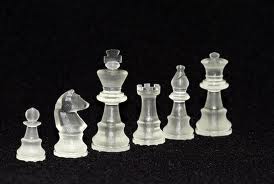 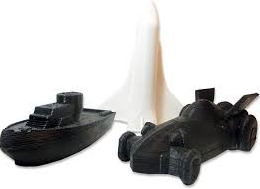 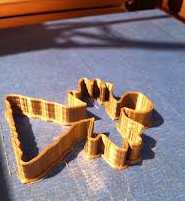 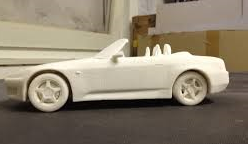 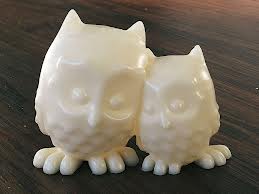 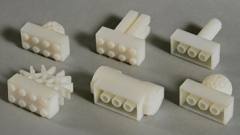 Einbettung des Projektes in den Lehrplan Der Lehrplan für die Volksschulehttps://www.bmbf.gv.at/schulen/unterricht/lp/lp_vs_gesamt_14055.pdf?4dzgm2a) SachunterrichtBILDUNGS- UND LEHRAUFGABE...Der Unterrichtsgegenstand Sachunterricht ist in folgende Erfahrungs- und Lernbereiche ge- gliedert:- Gemeinschaft - Natur - Raum - Zeit- Wirtschaft - TechnikLEHRSTROFF GRUNDSTUFE 1Erfahrungs- und Lernbereich RaumDie unmittelbare Umgebung kennen lernen, sich darin zurechtfinden und erste Orientierungsgesichtspunkte erfassenRäumliche Beziehungen (zB links – rechts, davor – da- hinter, weit – nahe, hinauf – hinunter,..)  Orientierungsgesichtspunkte gewinnenan Modellen (zB Spielzeughäuser, Puppenküche,  Räume einrichten und gestalten) in der unmittelbaren Umgebung (zB Wege, Plätze  beschreiben und darstellen; einfache Skizzen anfertigen) an Fixpunkten (zB Gebäude, Brücke, Ampel, Kreu-  zung)  Erfahrungs- und Lernbereich Technik
(in Verbindung mit dem Unterrichtsgegenstand Werkerziehung)
Technische Gegebenheiten in der Umwelt des KindesKenntnisse über technische Gegebenheiten in der unmittelbaren Umgebung des Kindes erwerben Umgang mit Objekten, dabei spezifische Arbeitsweisen kennen lernen Objekte erkunden durch 
– Betrachten (zB Ball, Hammer, Taschenlampe) 
– Messen (zB Länge, Masse, Temperatur, Zeit) 
– Erstes Experimentieren (zB Umgang mit einfachen Werkzeugen und Geräten)Verantwortungsbewusstes Handeln beim Gebrauch technischer Geräte entwickeln Stoffe und ihre VeränderungenKenntnisse über Stoffe und ihre Veränderungen erwerben Spezifische Arbeitsweisen kennen lernen LEHRSTROFF GRUNDSTUFE IIErfahrungs- und Lernbereich RaumDie Wirklichkeit modellhaft darstellen Ausgehend vom Modell (zB Klasse, Wohnung; herge- stellt in Verbindung mit dem technischen Werken) Grundrisse herstellen, vorgegebene Grundriss- darstellungen interpretieren und dabei des Verständnis für Verebnung und Verkleinerungen in geographischen Darstellungen anbahnenSpezifische Arbeitstechniken an- wenden; Experimentieren Im Zusammenhang mit dem technischen Werken wer- den im sachgemäßen Umgang mit Materialien und Werkzeugen, grundlegende Fertigkeiten erworben Einsicht in technische Gegebenheiten durch fach- spezifische Arbeitsweisen (zB gezieltes Beobachten, Beschreiben und Ordnen nach Eigenschaften, Merk- malen und Funktionen) gewinnen Sachgemäßes und verantwortungs- bewusstes Handeln beim Gebrauch der Technik vertiefen Sachgemäßen Umgang mit Werkzeugen lernen; dabei wichtige Fertigkeiten einüben und Vorsichtsmaßnahmen beachten Aus der Einsicht in die Gefährlichkeit von Materialien, Geräten und elektrischem Strom vorsichtig handeln Vorsichtsregeln zur Vermeidung von Unfällen verstehen und einhalten Stoffe und ihre Veränderungen Kenntnisse über Stoffe und ihre Veränderungen erwerben Die Erscheinungsformen verschiedener Stoffe kennen und benennen (fest, flüssig, gasförmig)  b) MathematikBILDUNGS- UND LEHRAUFGABE:Der Mathematikunterricht soll dem Schüler Möglichkeiten geben,		-  schöpferisch tätig zu sein; 		-  rationale Denkprozesse anzubahnen; 		-  die praktische Nutzbarkeit der Mathematik zu erfahren; 		-  grundlegende mathematische Techniken zu erwerben.  ....Der Unterrichtsgegenstand Mathematik gliedert sich in folgende Teilbereiche: 		-  Aufbau der natürlichen Zahlen - Rechenoperationen 		-  Größen 		-  Geometrie LEHRSTOFF:  Grundstufe I GrößenAls Schwerpunkte bis zum Ende der 2. Schulstufe gelten:- Begriffsbildung über Vergleichen und Formulieren von Relationen;- Einsetzen willkürlich gewählter Maßeinheiten zum Messen von Repräsentanten;- Einführen genormter Maßeinheiten:Größenbereich Länge: Meter (m), Dezimeter (dm), Zentimeter (cm);Größenbereich Masse: Kilogramm (kg), Dekagramm (dag);Größenbereich Raum: Liter (l);Größenbereich Zeit: Sekunde (s), Minute (min), Stunde (h); Tag, Woche, Monat, Jahr; Größenbereich Geld;- Anwenden von Größen in Sachsituationen und bei Sachaufgaben zur Vertiefung des Ver- ständnisses für Größen.Entwickeln von Vorstellungen zu GrößenEntdecken auffallender größenbezogener Merkmale (Länge, Rauminhalt, Geldwert) an Objekten aus dem kindlichen ErfahrungsbereichHantieren mit Repräsentanten für Größen aus Spiel- und Sachsituationen (zB Stab, Stein, Becher, Tau- schobjekt)Herstellen von Relationen durch unmittelbares undmittelbares Vergleichen auf der Handlungsebene, durch Messen (mit willkürlich gewählten Maß- einheiten), Zuordnen, OrdnenGeometrieAls Schwerpunkte bis zum Ende der 2. Schulstufe gelten:Beobachten, Ordnen und Strukturieren von räumlichen Beziehungen und von Formen aus der Erlebniswelt der Kinder;Steigern des Orientierungsvermögens;Hinführen zum Gebrauch von Zeichengeräten und das Herstellen von Querverbindungen zur Arbeit mit Größen als integrierender Bestandteil des Unterrichts;Lösen von Sachproblemen.Orientieren im Raum:Räumliche Positionen und Lagebeziehungen
Erfahren und Erfassen von Begriffen aus der Erleb- niswelt des Kindes, wie oben, unten, rechts, links, vorne, hinten, innen, außen; vor/davor, hinter/da- hinter, neben/daneben, über/darüber, unter/darun- ter, zwischen/dazwischen, rechts von, links von, oberhalb, unterhalb, außerhalb, innerhalb, in der Mitte, auf dem RandErfassen und Beschreiben einfacher geometrischer FigurenUntersuchen von KörpernFeststellen der Eigenschaften einfacher Körper durch Bauen, Bewegen, BegreifenVerwenden von Begriffen wie spitz, stumpf, eckig, rund; krumm, gerade; offen, geschlossenHantieren mit würfel- und kugelförmigen Körpern aus der Umwelt des Kindes und Erfassen ihrer EigenschaftenAufsuchen solcher KörperVerwenden der Begriffe kantig, eckig, rund; Kante, EckeGegenstände aus der Umwelt geometrischen Eigenschaften zuordnen (zB rund: Dose, Flasche, Ball) Benennen von Würfel und KugelVergleichen von Körpern und Ordnen nach ihren EigenschaftenUntersuchen von FlächenBegrenzungsflächen von Körpern hantierend erfassen und beschreibenSammeln von Erfahrungen zum Begriff Fläche, zB Be- greifen, Ausmalen, Nachfahren, Falten, Schneiden, Auslegen, ...Aufsuchen und Benennen von viereckigen, dreieckigen und runden Flächen, Flächen vergleichen und nach ihren Eigenschaften ordnenSpielerisches Gestalten mit Körpern und FlächenFreies Bauen mit Würfeln, Bausteinen, ... Formen geometrischer Körper (zB mit Knetmasse) Fortsetzen, Nachlegen, Herstellen, Erfinden geo-metrischer Figuren (zB Muster) Handelndes Entdecken von Symmetrien, Herstellenund Untersuchen einfacher symmetrischer Figuren (zB Faltschnitte, jedoch ohne Verwendung ein- schlägiger Begriffe wie etwa Symmetrieachse)LEHRSTOFF:  Grundstufe IIÜber die Schwerpunkte der Grundstufe I hinaus gelten:- das Entdecken und Klassifizieren geometrischer Grundformen;- das Feststellen vielfältiger Beziehungen;- das Ausmessen und Messen und das Hantieren mit Zeichengeräten;- das Entwickeln der Begriffe des Umfangs und des Flächeninhalts einschließlich desBerechnens der Umfangslänge und des Flächeninhalts.3. SchulstufeOrientieren im Raum:Räumliche Positionen und LagebeziehungenFestigen der bekannten räumlichen Positionen und Lage- beziehungen Erkennen der Abhängigkeit einer Lagebeziehung vom Standort Feststellen von Positionen in einfachen Plänen Beschreiben von Lagebeziehungen zwischen Geraden bzw. Strecken unter Verwendung von Begriffen, wie parallel, einander schneidend, einen rechten Winkel bildend Erfassen und Beschreiben geometrischer Figuren: Weiterführendes Untersuchen von Körpern  Weiterführendes Untersuchen von Flächen, besonderes von Rechteck und Quadrat  Spielerisches Gestalten mit Körpern und Flächen4. SchulstufeOrientieren im Raum:Räumliche Positionen und LagebeziehungenFestigen der bekannten Positionen und Lagebeziehungen Aufsuchen und Beschreiben der Lage von Punkten in PlänenEntwerfen einfacher Pläne Erfassen und Beschreiben geometrischer Körper und Flächen:Vertiefendes Untersuchen der bisher behandelten KörperVertiefendes Untersuchen der bisher behandelten FlächenSpielerisches Gestalten mit Körpern und FlächenSpielerisches Gestalten mit Körpern und Flächenc) Bildnerische ErziehungBILDUNGS- UND LEHRAUFGABE:Der Unterrichtsgegenstand Bildnerische Erziehung ist Teil der kulturellen Bildung und soll grundlegende Erfahrungen des Wahrnehmens und Gestaltens motivierend vermitteln......Der Lehrplan gliedert sich in die Teilbereiche „Bildnerisches Gestalten“„Wahrnehmen und Reflektieren“.Bildnerische Erziehung ermöglicht die Verknüpfung sowohl von sinnlichen und emotionalen als auch von kognitiven und psychomotorischen Zugängen.LEHRSTOFF GRUNDSTUFE IBildnerisches GestaltenSinnliche Wahrnehmung verfeinernSensibilisieren für Farben, Formen und deren Anordnung sowie zB für visuell oder haptisch erfassbare Eigenschaften von MaterialienSpielerische Aktivitäten im Bereich aller SinneSensibilisierung für Materialoberflächen (glatt, rau, flauschig, ...); für plastische Qualitäten (kantig, rund, geschlossen, raumgreifend, ...); für Geruch und Ge- schmack usw.Wahrnehmen und ReflektierenMit allen Sinnen wahrnehmen- Werke betrachtenEigene Arbeiten und Arbeiten von Mitschülerinnen und Mitschülern betrachtenGemeinsamkeiten und Unterschiede entdeckenBeispiele aus Alltag, Medien und Kunst genau an- schauen, Details entdeckenLEHRSTOFF GRUNDSTUFE IIBildnerisches GestaltenEigene Einfälle einbringen und entwickelnPersönliche Vorstellungen darstellenRepertoire der Zeichen zunehmend differenzieren und erweiternExperimentierfreude entwickeln Förderung von Offenheit und Risikobereitschaft, Frustrationstoleranz und Entscheidungsfähigkeitd) Technisches WerkenBILDUNGS- UND LEHRAUFGABE:Technisches Werken soll den Schülerinnen und Schülern elementare Zugänge zur technisch gestalteten und gebauten Umwelt vermitteln sowie zur Orientierung und zu verantwortungs- vollem Verhalten der Umwelt gegenüber beitragen......Zentrale Aufgabe des Unterrichtsgegenstandes ist die handlungsorientierte Beschäftigung mit den Produkten menschlichen Schaffens in den Teilbereichen- Gebaute Umwelt - Technik 
- Produktgestaltung.Gebaute UmweltKonstruieren und Bauen Bau- und Konstruktionserfahrungen gewinnenIm spielerischen freien Bauen (mit Holzbauklötzen, Bausteinen, Baukästen usw.) erste Einsichten hinsicht- lich Standsicherheit, Gleichgewicht und Belastung gewinnen (Türme, Mauerverbände, Überbrückungen usw.)TechnikEinsichten in Funktionsweisen anbahnenZerlegen, untersuchen, experimentieren (zB technisches Spielzeug)Der Lehrplan für Geometrisches Zeichnenhttp://www.bmukk.gv.at/medienpool/785/ahs10.pdf Nachstehend wird der Lehrplan für das Fach „Geometrisches Zeichnen“ ausgewiesen. Durch das 3D-Drucker-Projekt können die rot markierten Bereiche im speziellen gefördert werden. Rot markierte Bereiche werden in den Kapiteln „Bildungs- und Lehraufgabe“ und „Lehrstoff“ ausgewiesen. GEOMETRISCHES ZEICHNENBildungs- und Lehraufgabe:- Richtige Handhabung und Wartung fachspezifischer Werkzeuge, jeweils in Abstimmung mit derAufgabenstellung;- Informationsgewinn durch geeignete Ausfertigung graphischer Arbeiten;- Erkennen von Strukturen und Eigenschaften geometrischer Objekte;- Erkennen geometrischer Grundfiguren in größeren Zusammenhängen;- Entwickeln von Objekten durch Transformieren und Modellieren;- Anwenden geometrischer Grundkenntnisse auf naturwissenschaftliche und technische Problemstellungen;- Erkennen und Verwenden der Geometrie als Sprache; Einsetzen von Handskizzen als Hilfsmittel bei der Entwurfsarbeit, aber auch als selbstständige Darstellungsform;- Anwendung geeigneter Abbildungsverfahren;- Interpretation und Weiterentwicklung geometrischer Darstellungen;- Anwendung geeigneter Unterrichtssoftware (2D-Systeme, 3D-Systeme).Beitrag zu den Aufgabenbereichen der Schule:Der Unterricht in Geometrischem Zeichnen verknüpft die Vorstellung von den Erscheinungen der Welt in uns und das Verständnis für Raum und Figur. Diese Grunderfahrungen tragen zur Erkenntnis bei, dass Phänomene existieren, die unabhängig von der augenblicklichen Befindlichkeit des Menschen sind. Die oder der Einzelne gewinnt Gestaltungsfreiheit und kann sein technisches Grundwissen in den Dienst der Gemeinschaft stellen.Beiträge zu den Bildungsbereichen:Sprache und Kommunikation:Sprache als Kommunikationsmittel für das Beschreiben und Erklären geometrischer Objekte und Vorgänge, die Zeichnung als Sprache der Technik, Präzision im sprachlichen Ausdruck; Zeichnungen als Mittel der interkulturellen Verständigung.Mensch und Gesellschaft:Vorbereitung auf die Berufswelt (zB zweckentsprechender Einsatz von Werkzeugen), die Vorteile vonGründlichkeit und Ordnung erkennen.Natur und Technik:Erfassen, Strukturieren, Modellieren geometrischer Objekte, Erfassen und Diskutieren vonBewegungsvorgängen und Transformationen im Raum, Raumvorstellungs- und Intelligenztraining.Kreativität und Gestaltung:Individuelles Gestalten von geometrischen Objekten und Modellen, kreatives Lösen von geometrischen Problemstellungen, einen angemessenen Anspruch an Sauberkeit und Genauigkeit graphischer Ausfertigung entwickeln; Endausfertigung von Zeichnungen nach ästhetischen Gesichtspunkten.Gesundheit und Bewegung:Entwicklung der Feinmotorik.Didaktische Grundsätze:Der Unterricht soll auf die Selbsttätigkeit der Schülerinnen und Schüler ausgerichtet sein; d. h. der rezeptive Anteil ist auf die Vermittlung grundsätzlicher Überlegungen und einführende Unterrichtssequenzen zu beschränken.Abgesehen von ausdrücklich streng gefassten Arbeitsaufträgen soll solchen Aufgaben, die die Kreativität und selbstständige Gestaltungskraft der Schülerinnen und Schüler anregen, der Vorzug gegeben werden.Die Freihandskizze ist als ein unverzichtbares Hilfsmittel bei der Entwurfsarbeit, aber auch als selbstständige Darstellungsform einzusetzen.Beim Einsatz von CAD-Systemen ist auf die Verfügbarkeit geeigneter Arbeitsmittel zur Einzel- oderPartnerarbeit hinzuwirken. Dabei ist auf die sachgerechte und intelligente Nutzung zu achten.Die Konstruktion auf dem Zeichenblatt soll durch Modelle und andere Hilfsmittel, die der Entwicklung der Raumanschauung dienen bzw. die geometrischen Hintergründe deutlich machen, begleitet werden.Bei der Behandlung von Raumobjekten sollen Aussagen über geometrische Inhalte und Beziehungenvorwiegend aus der jeweiligen Raumsituation entwickelt werden.Bei der Abbildung von Raumobjekten soll stets exakt zwischen einer Betrachtung der Raumsituation und einer Beschreibung des Bildes unterschieden werden.Es ist größter Wert auf Genauigkeit und Sauberkeit zu legen. Der graphischen Gestaltung der Arbeiten kommt - abgestimmt auf die jeweils verwendete Ausfertigungstechnik - besondere Bedeutung zu.Auf Anwendung der Fachsprache ist zu achten.Die Schülerinnen und Schüler sind zu einer geeigneten Form der Dokumentation der Unterrichtsarbeit anzuhalten.Lehrstoff:Kernbereich:3. Klasse:Ebene Geometrie:Kennenlernen und Anwenden von geometrischen Grundelementen und Grundstrukturen.Eigenständiges Gestalten von Ornamenten und Mustern. Spielerisches Experimentieren.Anwendung von 2D-Systemen.Axonometrische Darstellungen ebenflächig begrenzter geometrischer Körper:Kartesisches Koordinatensystem.Spezielle axonometrische Darstellungen; Sichtbarkeitsüberlegungen.Ebene Schnitte, einfache Verschneidungen.Einführung in ein geeignetes 3D-System.Modellierungsvorgänge; Beispiele aus Alltag, Architektur, Technik.Erkennen räumlicher Zusammenhänge.Hauptrisse:Grund-, Auf- und Kreuzriss: Herstellen und rekonstruierendes Lesen solcher Risse.4. Klasse:Mehrbilderverfahren:Seitenrisse als Darstellungsmittel und Konstruktionshilfe: wahre Länge; wahre Gestalt.Werkzeichnungen; Bemaßung; Maßstab.Perspektive:Grundeigenschaften und ihre Anwendung auf einfache Darstellungen.Ellipse:Anschauliche Erzeugung; Eigenschaften; Anwendungen.Krumme Flächen:Beispiele, Darstellungsskizzen; Betrachtung und Darstellung: Drehzylinder, Drehkegel, Kugel. Modellierungsvorgänge; Annäherung im Rahmen geeigneter 3D-Systeme.Der Lehrplan für Darstellende Geometriehttp://www.bmukk.gv.at/medienpool/11863/lp_neu_ahs_11.pdf Nachstehend wird der Lehrplan für das Fach „Darstellende Geometrie“ ausgewiesen. Durch das 3D-Drucker-Projekt können vorrangig die rot markierten Bereiche gefördert werden. Rot markierte Bereiche werden in den Kapiteln „Bildungs- und Lehraufgabe“ und „Lehrstoff“ ausgewiesen. DARSTELLENDE GEOMETRIEBildungs- und Lehraufgabe:Die Bedeutung der Darstellenden Geometrie in der allgemein bildenden höheren Schule beruht auf folgenden wesentlichen Aspekten:-die Grundsätze der Geometrie sind die Basis für zeitlose, unveränderliche und in vielen Gebieten anwendbare Denkstrukturen und haben daher den Charakter einer Schlüsselqualifikation-die Geometrie als Mittel zur eindeutigen Beschreibung von Raumsituationen ist das adäquate Instrument zur Analyse und Lösung räumlicher Probleme-das händische Konstruieren einerseits und die Verwendung zeitgemäßer 3D-CAD-Software andererseits fördern das Erkennen bzw. die Kenntnis der geometrischen Zusammenhänge-das Arbeiten mit virtuellen Objekten erfordert ein hohes Maß an räumlichem VorstellungsvermögenDie Schülerinnen und Schüler sollen durch den Einsatz klassischer konstruktiver Methoden und zeitgemäßer CAD-Technologien befähigt werden, folgende Ziele zu erreichen:-Weiterentwicklung der Raumvorstellung und des konstruktiven Raumdenkens-Erfassen, Analysieren und sprachlich angemessenes Beschreiben geometrischer Formen und Strukturen-Erkennen der zur Festlegung eines Objekts notwendigen geometrischen Parameter-Modellierung abstrakter und angewandter Objekte aus der Umwelt der Schülerinnen und Schüler-Lösen räumlicher Aufgaben unter Verwendung adäquater geometrischer Methoden und geeignete Dokumentation der Ergebnisse-Förderung der algorithmischen Denkfähigkeit durch die Beschäftigung mit raumgeometrischen Problemen-Anfertigen von geometrisch richtigen Handskizzen räumlicher Objekte-Lesen und Herstellen von Rissen räumlicher Gebilde-Befähigung zum sinnvollen Einsatz geeigneter 3D-CAD-SoftwareDie Schülerinnen und Schüler sollen in der Lage sein, Querverbindungen zur Mathematik, zur Informatik, zu den Naturwissenschaften, zur Technik und zur bildenden Kunst zu erkennen und geometrische Grundkenntnisse auf naturwissenschaftliche und technische Problemstellungen anzuwenden.Der Unterricht in Darstellender Geometrie bildet die Brücke zwischen den realen Objekten der Umwelt und den Modellen im virtuellen Raum. Der dazu notwendige Abstraktionsschritt fördert folgende Handlungskompetenzen:-Sachkompetenz (Verstehen räumlicher Zusammenhänge; Lösen räumlicher Problemstellungen; Verwenden geometrischer Erkenntnisse als sprachunabhängiges Kommunikationsmittel usw.)-Methodenkompetenz (Fähigkeit der Anwendung analytischer und konstruktiver Verfahren; Einsatz adäquater Methoden wie Freihandskizzen, Konstruktionszeichnungen und 3D-CAD-Software; Präsentation der Ergebnisse unter Verwendung geeigneter Medien usw.)-Sozialkompetenz (Team-, Gruppen-und Partnerarbeit; Argumentieren und Begründen eigener Erkenntnisse usw.)-Selbstkompetenz (Fähigkeit zum strukturierten Denken; Kreativität; Reflexionskompetenz usw.)Beitrag zu den Aufgabenbereichen der Schule:Die bereits im Lehrplan der Unterstufe definierten Beiträge im Gegenstand Geometrisches Zeichnen sind altersadäquat weiter zu entwickeln und zu vertiefen.Beiträge zu den Bildungsbereichen:Sprache und Kommunikation:Verbale Beschreibung geometrischer Objekte und Vorgänge; geometrische Erkenntnisse als Mittel der interkulturellen Verständigung; Präzision der SprachverwendungMensch und Gesellschaft:Vorbereitung auf die Berufswelt und weiterführende Ausbildung (zB Zertifizierungen); adäquater Einsatz zeitgemäßer Medien; Präsentation eigener Arbeiten (zB in virtuellen Galerien im Internet)Natur und Technik:Raumvorstellungs-und Intelligenztraining; Erfassen, Analysieren und Modellieren technischer Objekte; Lösen raumgeometrischer Probleme aus dem naturwissenschaftlichen und technischen Bereich; Orientierung in virtuellen 3D-WeltenKreativität und Gestaltung:Kreatives und individuelles Entwerfen geometrischer Objekte und Modelle sowie deren Präsentation auch mit modernen Medien Gesundheit und Bewegung:Förderung räumlicher Orientierungsfähigkeit; Übungen zur kinetischen RaumvorstellungDidaktische Grundsätze:Ausgehend von bekannten räumlichen Objekten aus der Vorstellungswelt der Schülerinnen und Schüler sind geometrische Grundbegriffe zu erarbeiten. Damit wird der Schritt von der unmittelbaren Objektbetrachtung zur selbstständigen Raumvorstellung erleichtert.Dreidimensionale Objekte sind hinsichtlich ihrer Formen, Strukturen und geometrischen Gesetzmäßigkeiten zu analysieren und durch die zur Festlegung notwendigen Parameter zu beschreiben. Dies bildet die Grundlage für die konstruktive Erfassung und die 3D-Modellierung von Raumobjekten.Das räumliche Vorstellungsvermögen wird vor allem geschult, wenn die Lösungsstrategien anhand der räumlichen Gegebenheiten -nach Möglichkeit am Originalobjekt oder an einem Modell - entwickelt werden. Durch die Beschäftigung mit raumgeometrischen Aufgaben ist die algorithmische Denk-und Problemlösefähigkeit zu fördern. Zur Stützung der Raumanschauung sind axonometrische Risse und Handskizzen zu verwenden.Freihandzeichnungen haben den gesamten Unterricht zu begleiten. Dabei ist auf das Einhalten der Proportionen und der geometrischen Abbildungsregeln zu achten. Das computerunterstützte Modellieren von Raumobjekten ist durch die Anfertigung geometrisch richtiger Handskizzen vorzubereiten.Bei Konstruktionen in den Hauptrissen ist ein dazu paralleles Arbeiten in einem axonometrischen Bild anzustreben. Das Erarbeiten der Grundprinzipien räumlicher Konstruktionen ist in einfachster Aufstellung durchzuführen -die Umsetzung in aufwändigen Projekten ist mit Unterstützung geeigneter 3D-CAD-Software durchzuführen.Bei der Lösung der Aufgaben und Beispiele ist auf eine ausgewogene Aufteilung klassisch-konstruktiver und computerunterstützter Methoden zu achten. Strukturiertes Dokumentieren der wesentlichen Arbeitsschritte unterstützt den Transfer von Informationen.Durch die Verwendung von teilweise vorgefertigten Arbeitsblättern ist das Lösen umfangreicherer Aufgaben auf die wesentlichen konstruktiven Schritte zu fokussieren.Aus den Naturwissenschaften und der Mathematik vertraute Begriffe sind auch im Unterricht der Darstellenden Geometrie zu verwenden. Mit Hilfe von Problemstellungen aus Technik, Architektur, Design und Kunst, die den Erfahrungen der Schülerinnen und Schüler entsprechen, ist geometrisches Wissen und Können zu entwickeln und zu festigen.Zur Sicherung des Unterrichtsertrages bieten sich Einzel-, Team- und Gruppenarbeiten, Projektarbeiten und regelmäßige Hausübungen an. Der Zeitrahmen für Schularbeiten ist dem Abschnitt „Leistungsfeststellung“ des dritten Teiles zu entnehmen.Lehrstoff:7. und 8. Klasse:Die Schülerinnen und Schüler sollen Verständnis für Projektionen als Abbildungen entwickeln und Risse herstellen können-Verstehen von Koordinatensystemen (zB kartesische Welt-und Benutzerkoordinatensysteme)-Erkennen von Projektionen als Abbildungen-Erarbeiten der Eigenschaften von Parallel-und Zentralprojektion-Herstellen von Hauptrissen (Grund-, Auf-, Kreuzriss) und axonometrischen Rissen sowie von Zentralrissen im DurchschnittverfahrenDie Schülerinnen und Schüler sollen das Arbeiten mit 3D-CAD-Software lernen-Modellieren von Objekten aus Grundkörpern durch: -Kongruenztransformationen-Skalierung-Boolesche Operationen (Vereinigung, Durchschnitt und Differenz) -Erzeugen besonderer    Polyeder (zB Platonische Polyeder)Die Schülerinnen und Schüler sollen grundlegende Konstruktionsprinzipien verstehen und mit deren Hilfe anwendungsorientierte Probleme der Raumgeometrie lösen können-Bearbeiten von Lageaufgaben in anschaulichen Parallelrissen und deren Anwendung (zB Durchdringungen ebenflächig begrenzter Objekte, Schatten bei Parallelbeleuchtung)-Einsetzen von zugeordneten Normalrissen zum Messen von Strecken und Winkeln, sowie zum Lösen von Schnittaufgaben-Herstellen von Normalrissen von Kreisen-Konstruieren ebener Kugelschnitte-Verwenden des Seitenrisses als KonstruktionshilfeDie Schülerinnen und Schüler sollen grundlegende Eigenschaften von Kurven erfassen-Arbeiten mit Parameterdarstellungen von Kurven (zB Kreis, Ellipse, Schraublinie)-Erarbeiten des Tangentenbegriffes-Erzeugen von Freiformkurven (zB Bézierkurven) und Kennenlernen von deren EigenschaftenDie Schülerinnen und Schüler sollen das Bearbeiten von Flächen mit Hilfe geeigneter Methoden erlernen -Unterscheiden von Flächen-und Volumsmodellen (Solids) -Erfassen der Begriffe Tangentialebene, Flächennormale und Umriss-punkt- und tangentenweises Ermitteln der Schnittkurven von FlächenDie Schülerinnen und Schüler sollen mit 3D-CAD-Software fortgeschritten modellieren und konstruieren können-Generieren von Flächen-und Volumsmodellen durch Rotation und Extrusion (zB Drehflächen, allgemeine Pyramiden-, Prismen-, Zylinder-und Kegelflächen sowie die zugehörigen Solids)-Analysieren und Erzeugen von Schieb-und Regelflächen anhand ausgewählter Beispiele-Kennenlernen der Grundbegriffe und Eigenschaften von Freiformflächen-Lösen raumgeometrischer Problemstellungen anhand von Beispielen aus Technik, Architektur, Design, Kunst usw.Wissenschaftliche Einbettung des ProjektsDas 3D-Drucker-Projekt verfolgt unter anderem das Ziel, das Raumvorstellungsvermögen der beteiligten SchülerInnen zu fordern und zu fördern.Als wissenschaftliche Basis wird das Modell der 4 Faktoren der Raumvorstellung von Maresch (Maresch, 2013) herangezogen. Dieses Modell weist vier unterschiedliche Teile (Faktoren) des Raumvorstellungsvermögens aus und stellt eine Weiterentwicklung des 5-faktoriellen Modells der Raumvorstellung von Maier (Maier, 1994) dar. Beim Maiers Modell wird der „räumliche Wahrnehmung als eigenständiger Faktor ausgewiesen. Diese sehr spezifische Fähigkeit der räumlichen Wahrnehmung wird, wie unter anderem bei Thurstone (Thurstone, 1950), als Teil des Faktors Räumliche Orientierung verortet und daher im Modell von Maresch nicht als eigenständiger Faktor ausgewiesen.Somit bilden die folgenden vier Faktoren das faktorielle Modell des Raumvorstellungsvermögens:Veranschaulichung/Räumliche VisualisierungRäumliche BeziehungenMentale RotationRäumliche OrientierungDie vier Faktoren werden nachstehend näher beschrieben. Beschreibung der vier Faktoren der RaumintelligenzVeranschaulichung (Visualization)Bei Testaufgaben zu diesem Bereich werden häufig Objekte in mehrere Teile zerlegt (siehe Abb. 3). Im linken Bild sind vier kongruente, gleichschenklige und rechtwinklige Dreiecke abgebildet. Die Aufgabe lautet: Welche der rechts abgebildeten Figuren können aus den vier Dreiecken gebildet werden? Dreidimensionale Fragen zu dieser Komponente zeigen oft einen perspektivisch dargestellten Körper (z.B. Würfel oder Pyramide), welcher derart zu schneiden ist, dass zwei vorgegebene Teilkörper entstehen.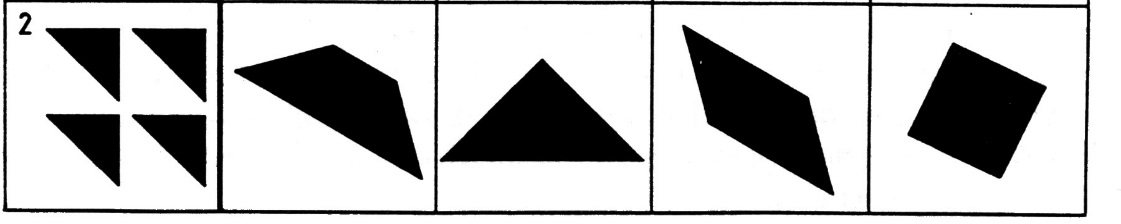 Abbildung: Eine typische Aufgabe zur VeranschaulichungGuilford beschreibt den Faktor als „an ability to think of changes in objects-changes in position, orientation, or internal relationship“. Der Faktor Veranschaulichung (Visualization) wird in vielen Modellen der Raumintelligenz als DER Generalfaktor, somit der umfassendste Faktor beschrieben. Oftmals werden die Komponenten Räumliche Wahrnehmung (Spatial Perception) und Räumliche Beziehungen nicht unabhängig gesehen und dem Faktor Veranschaulichung (Visualization) zugeschrieben.Räumliche BeziehungenBei dieser Teilkomponente der räumlichen Intelligenz steht das in Beziehung bringen von räumlichen Objekten bzw. Teilen davon zueinander im Mittelpunkt. Die nachstehende Abbildung zeigt eine typische Aufgabe, bei welcher gefragt wird, in welchen der vier rechten Würfelteile der links abgebildete Teil lückenlos passt.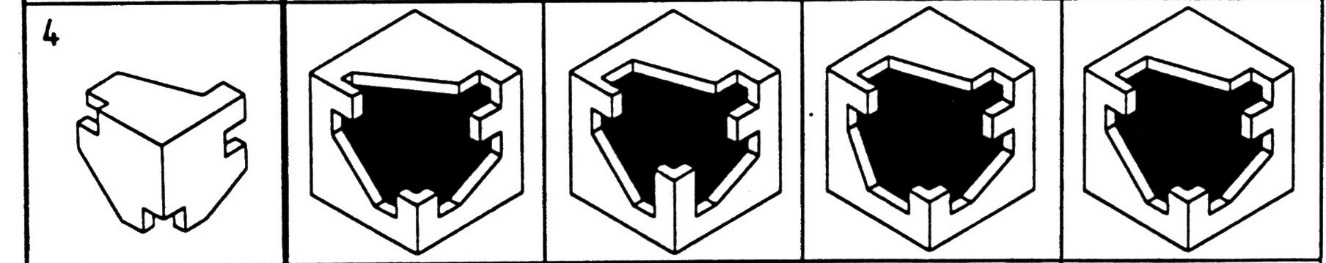 Abbildung: Eine typische Aufgabe zu räumlichen BeziehungenMentale RotationDie Komponente mentale Rotation umfasst die Fähigkeit, sich Drehungen von zwei- bzw. dreidimensionalen Objekten vorstellen zu können. Geometrische Objekte sind dabei häufig in unterschiedlichen räumlichen Positionen zu identifizieren und mental zu drehen. Bei zweidimensionalen Aufgaben werden geometrische Figuren (z.B. der Buchstabe z oder die Zahl 2) mehrfach in unterschiedlichen Positionen dargestellt (entweder gedreht oder gedreht und gleichzeitig gespiegelt). Bei den Tests zur mentalen Rotation wird oftmals nicht nur das Lösen der Aufgabe, sondern zusätzlich die Geschwindigkeit untersucht, mit der einfache Figuren von den Probanden in der Vorstellung gedreht werden können. Meist geht es darum möglichst schnell zu entscheiden, ob zwei abgebildete Figuren ident oder nicht ident sind. Die Aufzeichnung von entsprechenden Messdaten liefert bei zahlreichen Untersuchungen einen linearen Zusammenhang zwischen Drehwinkel und Bearbeitungszeit. Zu Beginn dieser Forschungstradition wurde aus diesen Ergebnissen geschlossen, „dass sich mentale Rotation tatsächlich „analog“ vollzieht, d.h. dass Manipulationen des Bildes vor dem „inneren Auge“ ähnlichen Gesetzmäßigkeiten gehorchen wie reale Manipulationen. Inzwischen ist die Annahme in verschiedenen Aspekten widerlegt, so gelingt mentale Rotation z.B. nur mit relativ einfachen Objekten.“ (Glück et al. , 2004)Die nachstehende Abbildung zeigt eine typische Aufgabe in Bezug auf die mentale Rotation, welche von Vandenberg, basierend auf Analysen von Metzler und Shepard, in den so genannten MRT- Testformaten (Mental Rotation Test) publiziert wurden. Welche der vier rechten Figuren sind mit der linken aus 10 kleinen Würfeln zusammengesetzten Figur ident?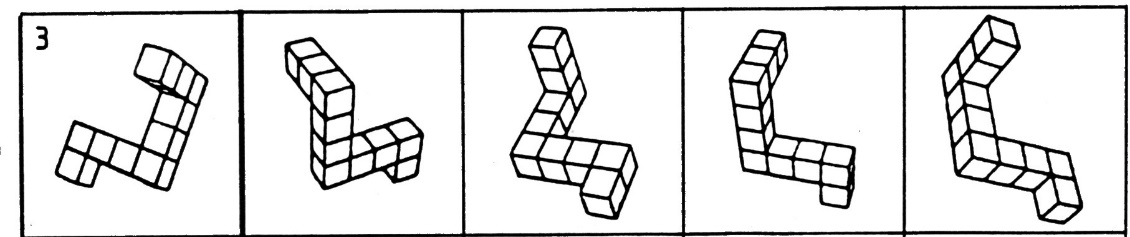 Abbildung: Eine typische Aufgabe zu mentalen RotationenRäumliche OrientierungBei dieser Eigenschaft handelt es sich um die Fähigkeit sich mental bzw. real im Raum zurechtzufinden, wobei es darum geht, sich selbst in Gedanken um eine räumliche Anordnung von Objekten zu bewegen. Bei typischen Aufgaben zur räumlichen Orientierung müssen Probanden die während einer Bootsfahrt aufgenommene Fotos in die richtige Reihenfolge bringen (Abb. 7) oder Aufnahmen eines Hubschrauberfluges über ein Gelände müssen in die richtige Reihenfolge gebracht werden. Oftmals bewegen sich Probanden bei Orientierungsaufgaben in interaktiv virtuellen Umgebungen und lösen entsprechende Aufgaben.Beim Erwerb der räumlichen Orientierung können drei hierarchische Stufen identifiziert werden.Orientierung an Landmarken: Orientierung an einzelnen wichtigen Bezugspunkten in der Landschaft (Hochhaus, Strommast, Leuchtturm etc.).Lernen von Routen: Vernetzung der Landmarken mit Wegen und Routen. Bilden von landkartenähnlichen Repräsentationen: Auf dieser Stufe werden sämtliche Objekte in Beziehung zueinander gesetzt. Relative Positionen, Abkürzungen, Distanzen usw. können bestimmt werden.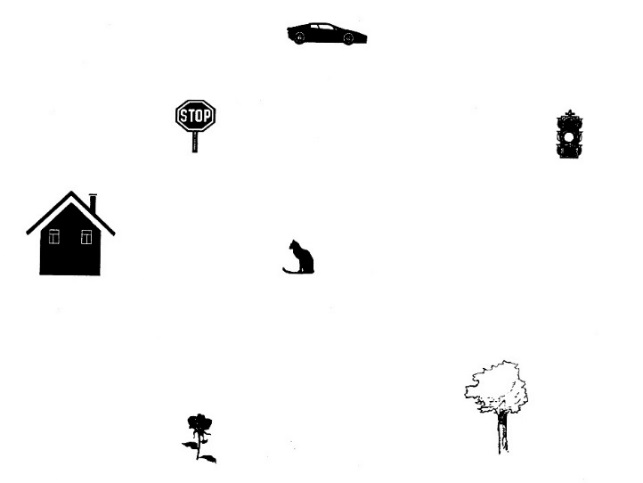 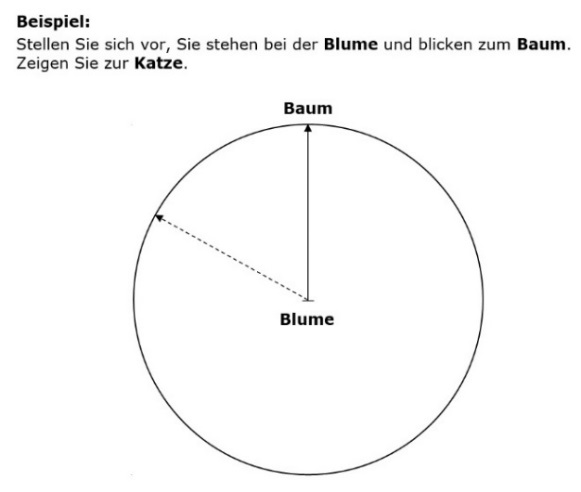 Abbildung: Eine typische Aufgabe zur räumlichen OrientierungDurch das Projekt 3D-Drucker werden bei den teilnehmenden SchülerInnen sämtliche der vier oben beschriebenen Faktoren des Raumvorstellungsvermögens trainiert und im besonderen Maße gefördert. Nachstehend wir kompakt die Gründe für diese vielschichte Förderung formuliert: Veranschaulichung/Räumliche Visualisierung: Dieser Faktor wird im Besonderen bei diesem Projekt durch die Notwendigkeit gefördert, dass sich SchülerInnen noch vor dem Ausdruck während der Konstruktion am Computer auf dem ebenen Bildschirm vorstellen (visualisieren) müssen, wie das Objekt als gedrucktes Objekt (d.h. dann als 3D-Objekt) aussehen wird.   Räumliche Beziehungen: Objekte müssen korrekt an den 3D-Drucker geschickt werden. Nicht jegliche Objekte können realisiert werden. Um realisierbare Objekte zu konstruieren, benötigt es von den Lernenden das Wissen um die „räumlichen Beziehungen“ der einzelnen Objektteile zueinander. Mentale Rotation: Objekte können nur in einer stabilen Standposition ausgedruckt werden. Dies benötigt oftmals die Fähigkeit der SchülerInnen sich die Objekte mental gedreht vorstellen zu können. Räumliche Orientierung: Gerade dieser Faktor des Raumvorstellungsvermögens wird dann adressiert, wenn sich Lernende (mental oder auch real) um Objekte herum bewegen. Diese Möglichkeit ist beim 3D-Drucker-Projekt in hohem Maße gegeben.  Literatur: Glück, J., Kaufmann, H., Dünser A., Steinbügl K. (2004). Geometrie und Raumvorstellung – 	Psychologische Perspektiven http://www.ims.tuwien.ac.at/publication_detail.php?ims_id=158Maier, H.P. (1994). Räumliches Vorstellungsvermögen: Komponenten, geschlechtsspezifische 	Differenzen, Relevanz, Entwicklung und Realisierung in der Realschule. In Europäische 	Hochschulschriften: Reihe 6, Psychologie, Band 493.Maresch, G. (2013). Raumintelligenz - Die Phasen der Raumintelligenzforschung. 
	In Informationsblätter der Geometrie (IBDG), Jahrgang 32, Heft 1. Innsbruck.  Thurstone, L. L. (1950). Some Primary Abilities in Visual Thinking. In Psychometric Laboratory 	Research Report, Number 59, Chicago: University of Chicago Press.Förderung von KompetenzenFörderung von überfachlichen KompetenzenZusammenbau der 3D-DruckerSozialkompetenz – Teamarbeit, Kooperationsfähigkeit, FührungskompetenzSelbstkompetenz - eigene Lernprozesse und -situationen effektiv und effizient gestalten, eigene und Interessen anderer in Einklang bringenFachkompetenzTechnikMechanikElektrottechnikInformatikSteuerung von AbläufenArbeiten mit dem 3D Druckerbietet Anwendungsmöglichkeiten in vielen Fächern in hohem Maße geeignet für entwickelndes Arbeiten in Gruppen und zum Training von praktischer Kreativität und Problemlösungsfähigkeit integriert allgemeine fachliche Kenntnisse allgemeine Kompetenzen im Umgang mit Computern moderne Planungs- und Konstruktionstechniken ermöglicht Planungen und Konstruktionen, die bisher im schulischen Umfeld nicht möglich waren bereitet auf Anforderungen im Berufsleben vor 3D-Modelling und CAD ist in vielen Berufen eine sehr gefragte Kompetenz und somit ein gewichtiges Argument bei Bewerbungen.Schulübergreifende AktivitätenSchülerInnen der Gymnasien unterstützen SchülerInnen der NMS und VS beim 3D DruckSozialkompetenzMethodenkompetenz: Lernen durch LehrenFachkompetenzFörderung von fachspezifischen Geometrie-KompetenzenDie nachstehenden rot markierten Bereiche des DG-Kompetenzmodells können mit dem 3D-Druckerprojekt vorrangig gefördert werden. Je nach Art und Weise des Unterrichts und dessen methodischer und didaktischer Schwerpunktsetzung werden unterschiedliche Kompetenzen  vorrangiger bzw. nachrangiger geschult. Kompetenzmodell für das Unterrichtsfach Darstellende GeometrieIm Kompetenzmodell für Darstellende Geometrie können in den drei Dimensionen nachstehende Teilbereiche konkretisiert werden:Bereiche der Handlungsdimension: H1:	Analysieren, Modellbilden und Planen
H2:	Operieren
H3:	Interpretieren
H4:	Argumentieren und BegründenBereiche der Inhaltsdimension: I1:	Geometrische Objekte und deren Eigenschaften
I2:	Relationen zwischen Objekten
I3:	Transformationen
I4:	Abbildungen und RisseBereiche der Komplexitätsdimension: K1:	Einsetzen von Grundkenntnissen und –fertigkeiten
K2:	Herstellen von Verbindungen
K3:	Reflektieren, Einsetzen von ReflexionswissenLiteratur: http://www.geometriekompetenzen.at/dg/kompetenzmodell.htmlSämtliche geometrischen Kompetenzen, welche im unten stehenden GZ-Kompetenzmodell formuliert sind, können mit dem 3D-Druckerprojekt gefördert werden. Je nach Art und Weise des Unterrichts und dessen methodischer und didaktischer Schwerpunktsetzung werden unterschiedliche Kompetenzen  vorrangiger bzw. nachrangiger geschult:Kompetenzmodell für das Unterrichtsfach Geometrisches ZeichnenIm Unterrichtsfach Geometrisches Zeichnen werden besonders jene Fähigkeiten und Fertigkeitengeschult, die als Ziel die Weiterentwicklung der Raumintelligenz haben. Typische Fähigkeiten, diehier erworben werden können, sind z.B. sich im Raum orientieren, Raumsituationen grafischfesthalten und Bilder zur Kommunikation verwenden.Geometrische Kompetenzen sind speziell durch geometrische Tätigkeiten, die in einerHandlungsdimension erfasst sind, und durch geometrische Inhalte, die in einer Inhaltsdimensionerfasst sind, charakterisiert. Verwandte geometrische Tätigkeiten werden zu Handlungsbereichen(H1, H2, …), verwandte geometrische Inhalte zu Inhaltsbereichen (I1, I2,…) zusammengefasst.Somit ist jede geometrische Kompetenz als ein Paar (z.B. (H2, I3)) eines Handlungs- und einesInhaltsbereichs festgelegt: Die Handlungsdimension ist in folgende Handlungsbereiche gegliedert:H1 Analysieren und ModellbildenH2 Darstellen und OperierenH3 Interpretieren und DeutenH4 Argumentieren und BegründenDie Inhaltsdimension ist in folgende Inhaltsbereichen gegliedert:I1 Geometrische Objekte und deren EigenschaftenI2 Transformationen und Relationen zwischen ObjektenI3 Projektionen und RisseI4 CAD-SystemeLiteratur: http://www.geometriekompetenzen.at/gz/pdf/Handreichung_GZ_Kompetenzen.pdfUnterstützung der Bildungsstandards durch das ProjektNachstehend wird das Kompetenzmodell für Mathematik für die 8. Schulstufe ausgewiesen. Durch das 3D-Druckerproiekt können vorrangig die KompetenzdimensionenI3: Geometrische Figuren und Körper H1: Darstellen, ModellbildenH2: Rechnen, OperierenH3:InterpretierenH4: Argumentieren, BegründenK1: Einsetzen von Grundkenntnissen und –fertigkeitenK2: Herstellen von Verbindungen undK3: Einsetzen von Reflexionswissen, Reflektieren  gefördert, trainiert und geschult werden.Das 3D-Druckerprojekt stellt somit einen wichtigen Beitrag zur Entwicklung mathematischer und geometrischer Kompetenzen dar.    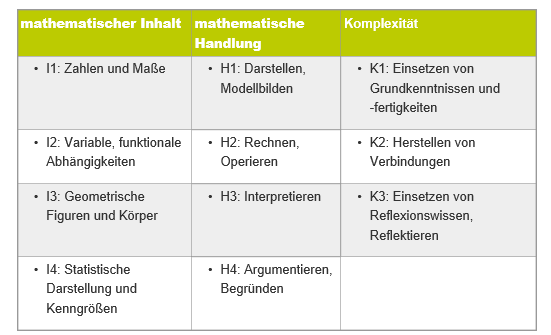 Grafik von https://www.bifie.at/node/49EvaluationEinsatz in GZ und anderen FächernWas lernen die SchülerInnen bei der Beschäftigung mit 3D DruckWelche Auswirkungen hat der Druck als Ergänzung zum CADWas bringt der 3D Druck in den Fächern Physik, Mathematik, DG, GZ, TEW, Chemie, Geschichte, BEWelche Auswirkungen hat der 3D Druck auf die MotivationWirkt der 3D Druck motivierend auf SchülerInnen – wird Technik für die Mädchen interessanterWelche Modelle bevorzugen Schüler/SchülerinnenAb welchem Alter können SchülerInnen 3D Modelle entwerfen (VS?)Wie rasch lernen SchülerInnen den Umgang mit SketchupWelche Programme eigenen sich für GZ/DGDruckerbauWelche Voraussetzungen sind für den Zusammenbau notwendigWas ist zu tun, damit der Zusammenbau funktioniertWelche Vorbereitungen sind notwendigWelche Informationen brauchen die SchülerInnenWelche Eigenschaften der SchülerInnen sind günstigWie funktioniert die TeamarbeitWelche Rolle übernehmen SchülerInnen beim ZusammenbauWie motivier sind die SchülerInnen beim ZusammenbauSchule:In welchen Fächern wird der Drucker eingesetzt,Wie oft wird er eingesetztWelche Produkte werden produziertWie werden die Ergebnisse präsentiertWie werden weitere LehrerInnen eingebundenWer betreut den Drucker, wie aufwändig ist das?Wer finanziert die MaterialienWer sorgt für den Einsatz des Druckers in verschiedenen Fächern, Wer koordiniert wie, Evaluation des Workshops mit den LehrerInnenWie ist die Motivation der LehrerInnenWelche Vor-Nachteile sehen sieWelche Schwierigkeiten sehen sie im Einsatz in der eigenen SchuleGibt es für den Einsatz ein KonzeptWie werden andere LehrerInnen eingebundenWelche Probleme gab es beim ZusammenbauVerbesserungsvorschläge für den WorkshopRealisierung der Evaluation durch: Google – FragebogenInterviews – SchülerInnen interviewen SchülerInnenInterviews: SchülerInnen, LehrerInnen, Direktor, Eltern, Kaltenbrunner